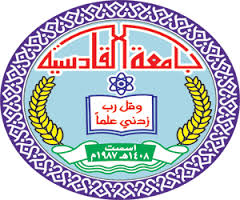 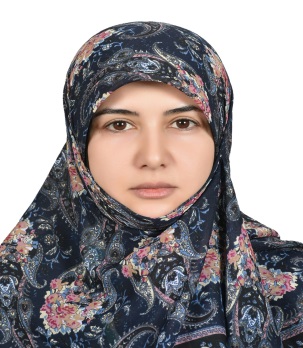 السيرة الذاتيةHawraa.Kadhim22@qu.edu.iqالبيانات الشخصية: المؤهلات العلمية:المرتبة العلمية : معلومات وظيفية:المواضيع التي قمت بتدريسها : التشكرات :الدورات :اللجان :الندوات والمؤتمرات والحلقات النقاشية والمحاضرات الثقافية :المهام :الاسم الثلاثي واللقبحوراء كاظم جاري دزان الشبانيالتولد ومسقط الرأس18/5/1988 - ديوانيةالشهادةالتخصصالجامعةسنة التخرجماجستيرعلوم مالية ومصرفيةجامعة القادسية2021تاللقب العلميتاريخ الحصول                               الأمر والتاريخ1مدرس مساعد6/10/2021أمر جامعي - العدد 11361 في 21/10/2021– قسم الشؤون الادارية  / جامعة القادسيةتاريخ أول تعين في دوائر الدولة8/1/2013تاريخ المباشرة في التعليم العالي10/1/2013تالمحاضرات 1نقود ومصارف          / المرحلة الثانية2المصارف الإسلامية    / المرحلة الرابعةتالجهةالسببالتاريخ1كتب شكر وتقدير عدد ( 4 ) من قبل السيد رئيس الجامعة .كتب شكر وتقدير عدد ( 4 ) من قبل السيد رئيس الجامعة .كتب شكر وتقدير عدد ( 4 ) من قبل السيد رئيس الجامعة .2كتب شكر وتقدير عدد ( 4 ) من قبل السيد عميد كلية الإدارة والاقتصاد .كتب شكر وتقدير عدد ( 4 ) من قبل السيد عميد كلية الإدارة والاقتصاد .كتب شكر وتقدير عدد ( 4 ) من قبل السيد عميد كلية الإدارة والاقتصاد .3كتب شكر وتقدير عدد (8)  من قبل السيد عميد كلية الصيدلة .كتب شكر وتقدير عدد (8)  من قبل السيد عميد كلية الصيدلة .كتب شكر وتقدير عدد (8)  من قبل السيد عميد كلية الصيدلة .تاسم الدورة المكانالتاريخ1دورة تطوير الموظفين والتي أقيمت في مركز الحاسبة الالكترونية / جامعة القادسية بتاريخ 7 / 4 / 2019 .دورة تطوير الموظفين والتي أقيمت في مركز الحاسبة الالكترونية / جامعة القادسية بتاريخ 7 / 4 / 2019 .دورة تطوير الموظفين والتي أقيمت في مركز الحاسبة الالكترونية / جامعة القادسية بتاريخ 7 / 4 / 2019 .2دورة اختبار كفاءة اللغة الانكليزية  .دورة اختبار كفاءة اللغة الانكليزية  .دورة اختبار كفاءة اللغة الانكليزية  .3دورة اختبار قيادة الحاسوب .دورة اختبار قيادة الحاسوب .دورة اختبار قيادة الحاسوب .4دورة اختبار اللغة العربية .دورة اختبار اللغة العربية .دورة اختبار اللغة العربية .5دورة الدفاع المدني / كلية الصيدلة / للفترة من 16/3 الى 20 /3 / 2014 .دورة الدفاع المدني / كلية الصيدلة / للفترة من 16/3 الى 20 /3 / 2014 .دورة الدفاع المدني / كلية الصيدلة / للفترة من 16/3 الى 20 /3 / 2014 .6دورة سلامة اللغة العربية من جامعة ذي قار .دورة سلامة اللغة العربية من جامعة ذي قار .دورة سلامة اللغة العربية من جامعة ذي قار .7دورة طرائق تدريس من جامعة القادسية .دورة طرائق تدريس من جامعة القادسية .دورة طرائق تدريس من جامعة القادسية .8دورة الترقيات العلمية .دورة الترقيات العلمية .دورة الترقيات العلمية .ت الموضوع التاربخ1عضو لجنة امتحانيه / كلية الادارة والاقتصاد للعام الدراسي 2021 – 2022 .عضو لجنة امتحانيه / كلية الادارة والاقتصاد للعام الدراسي 2021 – 2022 .2عضو في لجنة مطابقة الموجودات / كلية الادارة والاقتصاد عضو في لجنة مطابقة الموجودات / كلية الادارة والاقتصاد 3عضو في لجنة الإسكان الفرعية / كلية الإدارة والاقتصاد بموجب الأمر 690 في 25 /4 / 2019 .عضو في لجنة الإسكان الفرعية / كلية الإدارة والاقتصاد بموجب الأمر 690 في 25 /4 / 2019 .4عضو لجنة استخراج وإدخال البيانات / كلية الإدارة والاقتصاد بموجب الأمر 960 في 29 /5 / 2018 .عضو لجنة استخراج وإدخال البيانات / كلية الإدارة والاقتصاد بموجب الأمر 960 في 29 /5 / 2018 .5عضو لجنة استقبال الطلبة الجدد / كلية الصيدلة للعام 2015 – 2016 .عضو لجنة استقبال الطلبة الجدد / كلية الصيدلة للعام 2015 – 2016 .6عضو لجنة أرشفة أضابير الطلبة / كلية الصيدلة بموجب الأمر 516 في 24 /3/ 2015 .عضو لجنة أرشفة أضابير الطلبة / كلية الصيدلة بموجب الأمر 516 في 24 /3/ 2015 .7عضو لجنة استقبال الطلبة الجدد / كلية الصيدلة للعام 2014 – 2015 .عضو لجنة استقبال الطلبة الجدد / كلية الصيدلة للعام 2014 – 2015 .8عضو مالي في لجنة المشتريات / كلية الصيدلة بموجب الأمر 1418 في 28/ 9 / 2014 عضو مالي في لجنة المشتريات / كلية الصيدلة بموجب الأمر 1418 في 28/ 9 / 2014 9عضو لجنة استقبال الطلبة الجدد في كلية الصيدلة للعام الدراسي 2013 – 2014  .عضو لجنة استقبال الطلبة الجدد في كلية الصيدلة للعام الدراسي 2013 – 2014  .تنوع المساهمة (حضور/مشاركة/ محاضر) طبيعة النشاط (ندوة، مؤتمر، حلقة نقاشية، محاضرة)تاريخ اقامة النشاط (الشهر والسنة)مكان اقامة النشاط (الدولة، المؤسسة التي اقامت النشاط)تنوع المساهمة (حضور/مشاركة/ محاضر) طبيعة النشاط (ندوة، مؤتمر، حلقة نقاشية، محاضرة)تاريخ اقامة النشاط (الشهر والسنة)مكان اقامة النشاط (الدولة، المؤسسة التي اقامت النشاط)محاضر / حلقة نقاشية / كانون الثاني 2022 / كلية الادارة والاقتصاد / جامعة القادسية / قسم العلوم المالية والمصرفية .محاضر / حلقة نقاشية / كانون الثاني 2022 / كلية الادارة والاقتصاد / جامعة القادسية / قسم العلوم المالية والمصرفية .محاضر / حلقة نقاشية / كانون الثاني 2022 / كلية الادارة والاقتصاد / جامعة القادسية / قسم العلوم المالية والمصرفية .محاضر / حلقة نقاشية / كانون الثاني 2022 / كلية الادارة والاقتصاد / جامعة القادسية / قسم العلوم المالية والمصرفية .محاضر / حلقة نقاشية / كانون الثاني 2022 / كلية الادارة والاقتصاد / جامعة القادسية / قسم العلوم المالية والمصرفية .1وحدة الملاك والتقاعد / شعبة الموارد البشرية/ كلية الإدارة والاقتصاد/ جامعة القادسية .2وحدة الدراسات العليا / كلية الإدارة والاقتصاد / جامعة القادسية  .3مسؤول وحدة القلم السري / كلية الصيدلة / جامعة القادسية .4سكرتارية أمانة مجلس الكلية / كلية الصيدلة / جامعة القادسية .5سكرتارية لجنة الترقيات / كلية الصيدلة / جامعة القادسية .6أمين الصندوق / كلية الصيدلة / جامعة القادسية .7تنظيم مستند القيد / وحدة الحسابات / كلية الصيدلة .